WYNIKI SZKOLNEGO TURNIEJU SZACHOWEGO ( 03.06.br.)

- KATEGORIA "DZIEWCZĘTA": 
I m. - Magdalena Cytawa
II m. - Gabriela Wojtkowska 
III m. - Maja Kubicka

- KATEGORIA "MŁODSI CHŁOPCY"
I m. - Szymon Gajewski 
II m. - Antoni Koczorowski
III m. - Szymon Szewczyk 

- KATEGORIA "STARSI CHŁOPCY"
I m. - Paweł Zysnarski
II m. Grzegorz Zysnarski
III m. - Kacper Kerber

Gratulujemy i życzymy dalszych sukcesów!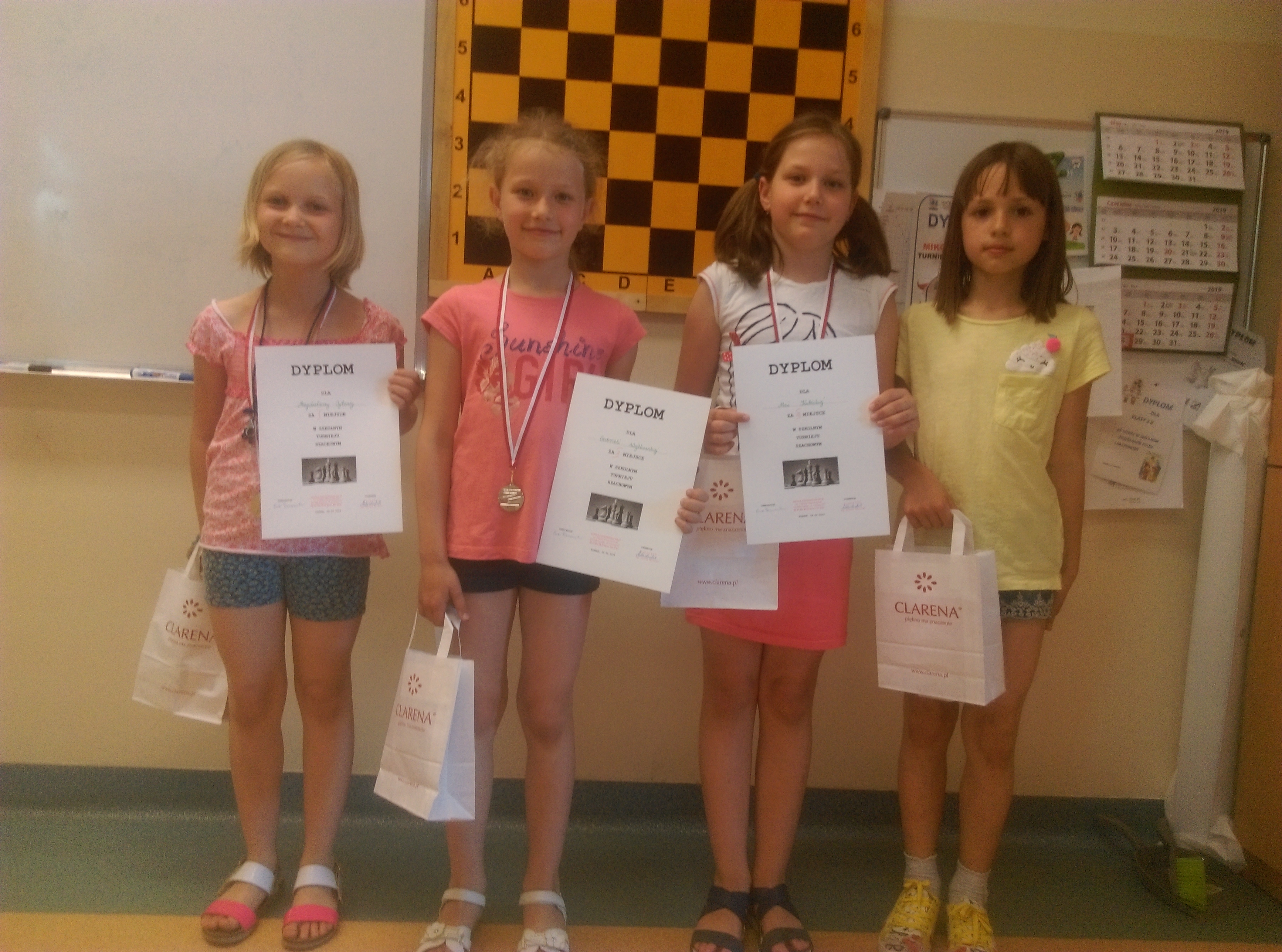 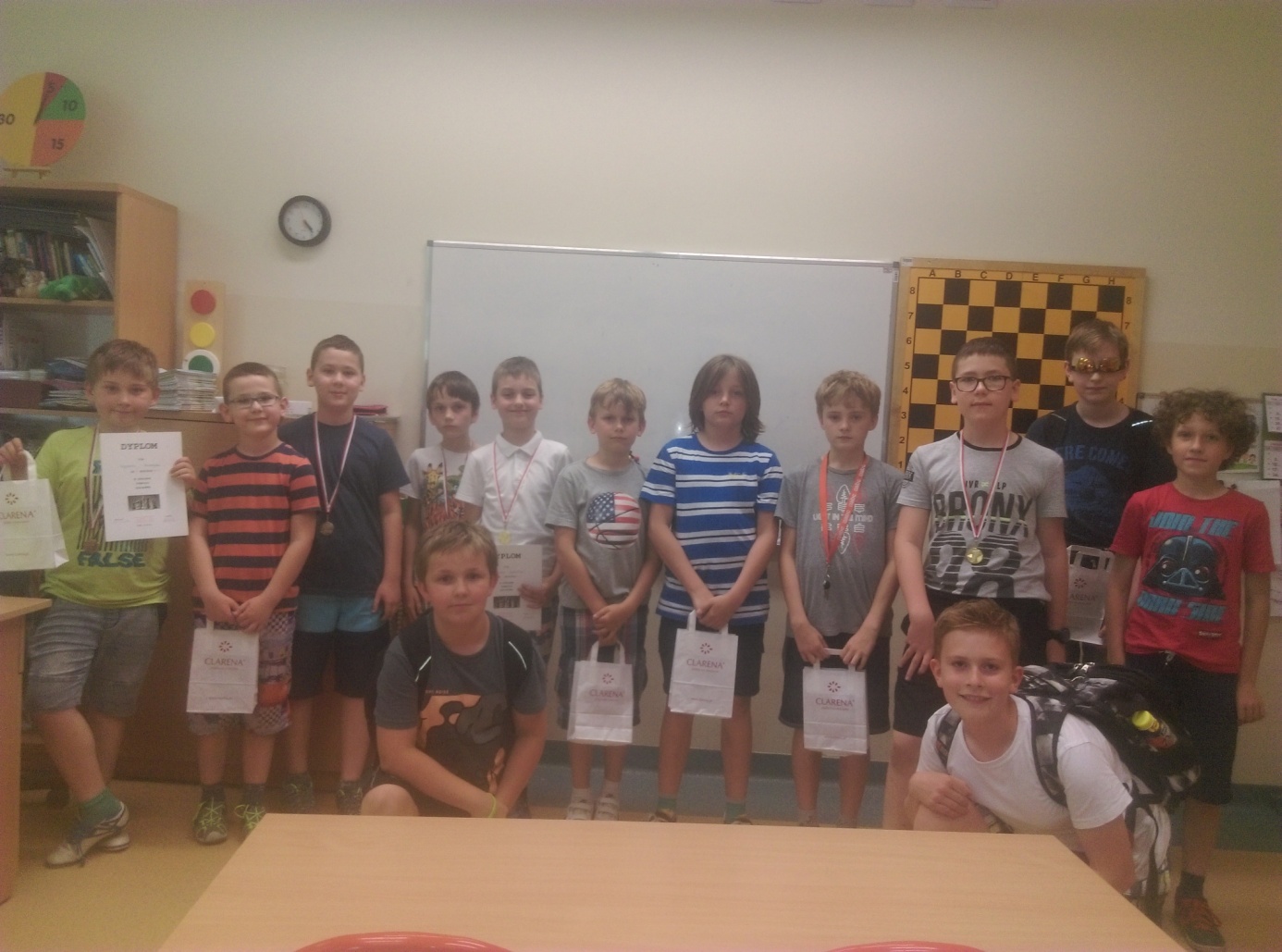 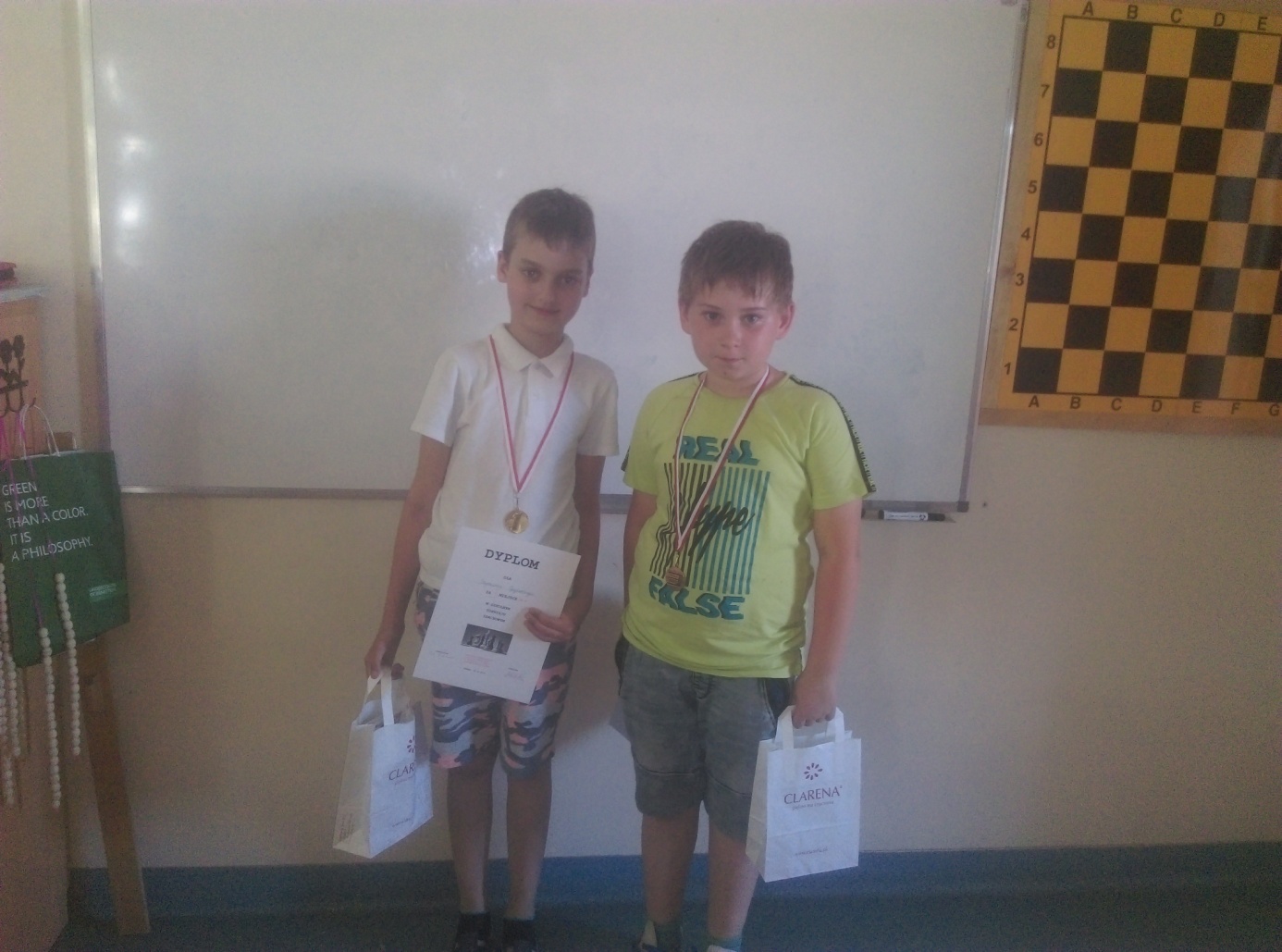 